                          ПРОЕКТ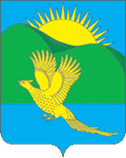 ДУМАПАРТИЗАНСКОГО МУНИЦИПАЛЬНОГО РАЙОНАПРИМОРСКОГО КРАЯРЕШЕНИЕ                         село Владимиро – АлександровскоеПРОЕКТМУНИЦИПАЛЬНЫЙ ПРАВОВОЙ АКТПоложение об организации ритуальных услуг и содержании мест захоронения на территории Партизанского муниципального районаОбщие положенияНастоящее Положение разработано в соответствии с федеральными законами от 06.10.2003 № 131-ФЗ «Об общих принципах организации местного самоуправления в Российской Федерации», от 12.01.1996 № 8-ФЗ «О погребении и похоронном деле» и регулирует отношения в сфере оказания ритуальных услуг и содержания мест захоронения на территории Партизанского муниципального района (далее – похоронное дело).2. Порядок организации похоронного дела2.1. Организация похоронного дела на территории Партизанского муниципального района осуществляется органами местного самоуправления в соответствии с действующим законодательством Российской Федерации и муниципальными правовыми актами.Погребение умершего и оказание услуг по погребению осуществляются специализированной службой - организацией (независимо от формы собственности), на которую возлагается обязанность по осуществлению погребения умершего и оказанию услуг по погребению (далее - специализированная служба по вопросам похоронного дела).2.2. Решение о создании мест погребения на территории сельских поселений принимается администрацией Партизанского муниципального района в соответствии с действующим законодательством.2.3. На территории Партизанского муниципального района каждому человеку после его смерти гарантируется погребение с учетом его волеизъявления, а также предоставление бесплатно участка земли для погребения его тела (останков).2.4. На территории всех кладбищ, находящихся в ведении органа местного самоуправления, бесплатно предоставляются участки земли следующих размеров:- для погребения в гробу тела (останков) умершего предоставляется участок земли площадью 2,5 кв. м. Расстояние между могилами по длинной и короткой сторонам могил должно быть не менее 0,5 м и 0,5 м соответственно. Длина могилы должна быть не менее 2,0 м, ширина - 1,0 м, глубина - 2,0 м. При захоронении умерших детей размеры могил могут быть соответственно уменьшены. Места для перезахоронения останков должны иметь размеры 1,0 x 1,0 м.2.5. Организация похоронного обслуживания должна основываться на следующих принципах:а) обеспечение оперативного приема заказов на похороны;б) создание материально-технической базы похорон на современном уровне;в) рациональное размещение объектов похоронного обслуживания в градостроительной структуре муниципального образования;г) гуманность обслуживания.2.6. В случае если погребение осуществлялось за счет средств супруга, близких родственников, иных родственников, законного представителя умершего или иного лица, взявшего на себя обязанность осуществить погребение умершего, им выплачивается социальное пособие на погребение в размере и в порядке, установленным действующим законодательством.2.7. Для получения услуг по погребению, в том числе гарантированного перечня услуг, установленного действующим законодательством, лицо, имеющее право на их получение, предоставляет в специализированную службу по вопросам похоронного дела справку о смерти, заявление об оказании услуг по погребению, документ, удостоверяющий личность обратившегося, а для подтверждения факта работы на день смерти и (или) нахождения на пенсии, установления факта отсутствия указанных обстоятельств - трудовую книжку умершего (ее копию) и пенсионное удостоверение умершего (его копию).Для получения гарантированного перечня услуг по погребению ребенка, рожденного мертвым по истечении 154 дней беременности, в специализированную службу по вопросам похоронного дела дополнительно к документам, указанным в абзаце 1 настоящего пункта, предоставляется справка установленной формы, выданная органами ЗАГС.2.8. Погребение умершего осуществляется в соответствии с санитарными правилами и нормами в течение трех суток с момента оформления заказа на погребение и предоставления документов, указанных в п. 2.7 настоящего Положения. Время погребения устанавливается при оформлении заказа по согласованию между лицом, взявшим на себя обязанность по осуществлению погребения, и специализированной службой по вопросам похоронного дела.2.9. Торговля предметами похоронного ритуала осуществляется в специально отведенных для указанных целей местах (помещениях) в соответствии с действующим законодательством.2.10. На общественных кладбищах погребение может осуществляться с учетом вероисповедальных, воинских и иных обычаев и традиций. Для указанных целей по согласованию с администрацией Партизанского муниципального района могут отводиться отдельные участки территории кладбищ (кварталы).2.11. Документами территориального планирования сельских поселений Партизанского муниципального района определены места погребения (кладбища) по всем населенным пунктам.2.12. Земельные участки, предназначенные для размещения мест погребения (кладбища), определены в документах территориального планирования сельских поселений как зоны специального назначения. На территории зон специального назначения градостроительным регламентом устанавливается особый правовой режим использования этих территорий с учетом требований действующего законодательства, технических регламентов, действующих норм и правил.3. Гарантированный перечень услуг по погребению3.1. Гарантированный перечень услуг по погребению, предоставляемый на безвозмездной основе, включает:а) оформление документов, необходимых для погребения;б) предоставление и доставка гроба и других предметов, необходимых для погребения;в) перевозку тела (останков) умершего на кладбище;г) погребение.3.2. Услуги по погребению, указанные в п. 3.1 настоящего Положения, а также работы и услуги по перезахоронению, эксгумации, опайке цинковых гробов осуществляются специализированной службой по вопросам похоронного дела как на безвозмездной, так и возмездной основах.3.3. При отсутствии супруга, близких родственников, иных родственников либо законного представителя умершего или при невозможности осуществить ими погребение, а также при отсутствии иных лиц, взявших на себя обязанность осуществить погребение, погребение умершего на дому, на улице или в ином месте после установления органами внутренних дел его личности осуществляется специализированной службой по вопросам похоронного дела в течение трех суток с момента установления причины смерти, если иное не предусмотрено законодательством Российской Федерации.Погребение умерших, личность которых не установлена органами внутренних дел в определенные законодательством Российской Федерации сроки, осуществляется специализированной службой по вопросам похоронного дела с согласия указанных органов путем предания земле на отведенных для таких случаев участках общественных кладбищ.3.4. Услуги, оказываемые специализированной службой по вопросам похоронного дела при погребении умерших, указанные в п. 3.3 настоящего Положения, включают:а) оформление документов, необходимых для погребения;б) облачение тела;в) предоставление гроба;г) перевозку умершего на кладбище;д) погребение.Стоимость указанных услуг определяется администрацией Партизанского муниципального района и возмещается в порядке, предусмотренном действующим законодательством.3.5. Услуги и работы, не указанные в пунктах 3.1, 3.2 и 3.4 настоящего Положения, могут оказываться (выполняться) помимо специализированной службы по вопросам похоронного дела иными юридическими и физическими лицами в соответствии с действующим законодательством.4. Порядок деятельности кладбищ, находящихсяна территории сельских поселений района4.1. Кладбища открыты для посещения ежедневно с мая по сентябрь с 9 до 19 часов и с октября по апрель с 9 до 17 часов.4.2. Погребение тел (останков) умерших, захоронение урн с прахом производятся на кладбищах ежедневно с 12 до 17 часов.4.3. На территории кладбища посетители должны соблюдать общественный порядок и тишину.4.4. На территории кладбища запрещается:а) устанавливать, переделывать и снимать памятники, ограждения и другие надмогильные сооружения без согласования Администрации Партизанского муниципального района;б) причинять вред надмогильным сооружениям, оборудованию, расположенным на кладбище, сорить;в) ломать зеленые насаждения, рвать цветы, выводить собак и иных домашних животных, ловить птиц, белок и других животных;г) разводить костры, добывать песок, глину и грунт, резать дерн, складировать мусор, опавшие листья и ветки в не отведенных для этого местах;д) находиться после его закрытия;е) оставлять строительные материалы и мусор после обустройства могил и надмогильных сооружений;ж) производить какие-либо работы, торговать цветами, предметами похоронного ритуала, материалами, предназначенными для благоустройства могил, без разрешения Администрации Партизанского муниципального района.4.5. Посетители кладбища имеют право:а) пользоваться инвентарем, выдаваемым специализированной службой по вопросам похоронного дела для ухода за могилами;б) устанавливать надмогильные сооружения в соответствии с требованиями к оформлению участка захоронения;в) поручать работникам кладбища, иным лицам и организациям уход за могилой и надмогильными сооружениями в соответствии с заключенным договором;г) сажать цветы на могильном участке;д) сажать деревья в соответствии с проектом озеленения кладбища по согласованию с Администрацией Партизанского муниципального района;е) беспрепятственно проезжать на территорию кладбища. 4.6. Надмогильные сооружения (надгробия) устанавливаются в пределах отведенного земельного участка по согласованию с Администрацией Партизанского муниципального района.4.7. Установка надмогильных сооружений (надгробий), оград не на месте захоронения не допускается. Устанавливаемые сооружения не должны иметь частей, выступающих за границы предоставленного участка захоронения или нависающих над ними.4.8. В случае установки надмогильных сооружений с размерами, превышающими установленные или выходящими за пределы предоставленного под захоронение участка, самовольной установки ограды вокруг места захоронения граждане и организации, которые произвели указанную установку (владельцы сооружений), обязаны за свой счет в течение трех дней с момента получения предупреждения Администрации Партизанского муниципального района о соответствующем нарушении убрать установленные сооружения.При не установлении лица, обязанного убрать неправомерно установленное сооружение, снос указанного сооружения осуществляется специализированной организацией по вопросам похоронного дела за счет собственных средств.4.9. Все работы на кладбище, связанные с установкой (демонтажем) надмогильных сооружений, должны производиться силами работников специализированной службы по вопросам похоронного дела. По согласованию со специализированной службой по вопросам похоронного дела и при условии присутствия ее представителя допускается производство указанных работ силами других организаций и граждан.4.10. Катафалк, а также сопровождающий его транспорт, образующие похоронную процессию, имеют право бесплатного проезда на территорию кладбища на основании пропуска, выданного Администрацией Партизанского муниципального района.4.11. Допускается движение транспортных средств по территории кладбища. При этом скорость движения транспортных средств не должна превышать 10 км/час. 5. Порядок деятельности специализированной службыпо вопросам похоронного дела5.1. Специализированная служба по вопросам похоронного дела должна иметь вывеску с информацией о наименовании, юридическом адресе и режиме работы.5.2. В помещении специализированной службы по вопросам похоронного дела, где производится прием заказов, на доступном для обозрения посетителями месте должны находиться:- Правила оказания ритуальных услуг;- Правила работы кладбищ, находящихся в ведении органов местного самоуправления, и порядок их содержания;- информация о стоимости услуг и предметов ритуала;- образцы изготовляемых и реализуемых изделий;- образцы типовых документов, оформляемых при приеме заказов и оплате ритуальных услуг.5.3. Продукция, изготовляемая и реализуемая специализированной службой по вопросам похоронного дела, должна соответствовать требованиям действующих нормативных документов.5.4. Перевозка (транспортировка) тел (останков) умерших для погребения производится специализированным автотранспортом (катафалками), который должен соответствовать санитарным и иным нормам и требованиям, предусмотренным действующим законодательством.Перевозка (транспортировка) тел (останков) умерших в морг (трупохранилище) осуществляется специализированной службой по вопросам похоронного дела транспортом, указанным в абзаце 1 настоящего пункта, на платной основе при предоставлении заказчиком врачебного свидетельства (справки) о смерти либо справки о смерти установленной формы, выданной органами ЗАГС.5.5. Отказ специализированной службы по вопросам похоронного дела в оказании ритуальных услуг в связи с отсутствием необходимых средств или по другим основаниям недопустим.5.6. Ведение учета захоронений и выдача удостоверений о захоронениях осуществляется по установленной форме с указанием фамилии, имени и отчества умершего, квартала, сектора, могилы и даты захоронения.5.7. Эксгумация останков умершего или урн с прахом умершего с целью их перезахоронения производится специализированной службой по вопросам похоронного дела по обращению лиц, ответственных за захоронения, с соблюдением санитарных норм и правил, а также требований иных нормативных документов. Оплата работ по эксгумации и перезахоронению производится лицом, ответственным за захоронение.В случаях и порядке, установленных действующим законодательством, эксгумация останков умершего производится по решению государственных органов и их должностных лиц.5.8. Установка памятников (надгробий) регистрируется в специальном журнале (книге) с указанием участка, сектора и номера места захоронения (могилы), фамилии, имени, отчества захороненного лица, даты установки, размеров и материала памятника, фамилии и адреса лица, ответственного за захоронение (могилу).Специализированная служба по вопросам похоронного дела за установленные гражданами (организациями) надмогильные сооружения ответственности не несет, за исключением случаев, установленных действующим законодательством и договорами, заключенными с лицами, ответственными за захоронения.5.9. Специализированная служба по вопросам похоронного дела может заключать договоры с юридическими и физическими лицами на оказание отдельных видов ритуальных услуг и выполнение работ как по погребению, так и по устройству и содержанию мест погребения с учетом требований антимонопольного законодательства. Услуги и работы оказываются (выполняются) специализированной службой по вопросам похоронного дела в соответствии с расценками, утвержденными в установленном порядке.6. Правила содержания мест погребения6.1. Содержание мест погребения осуществляется Администрацией Партизанского муниципального района. Содержание мест захоронений (могил) и надмогильных сооружений (надгробий) в пределах отведенных для этого участков земли осуществляется гражданами и организациями, взявшими на себя обязанность по погребению (произведшими захоронение) и определенными ответственными за захоронения, или родственниками умерших.6.2. Специализированная служба по вопросам похоронного дела обязана содержать кладбище в надлежащем порядке и обеспечивать:а) своевременную подготовку могил, захоронение умерших, подготовку регистрационных знаков, установку памятников;б) предоставление гражданам на безвозмездной основе инвентаря для ухода за могилами (лопаты, грабли, ведра и т.п.);в) высокую культуру обслуживания;г) соблюдение Правил пожарной безопасности;6.3. Содержание Почетного квартала осуществляется в установленном порядке Администрацией Партизанского муниципального района.6.4. Озеленение Почетного квартала осуществляется Администрацией Партизанского муниципального района, в соответствии с утвержденным проектом озеленения территории кладбища и с использованием посадочного материала повышенных возрастных групп.6.5. Содержание и обустройство мест семейных (родовых) захоронений осуществляются в соответствии с архитектурно-ландшафтной средой кладбища, санитарными нормами и правилами, а также иными требованиями действующего законодательства и настоящего Положения. Производство работ по содержанию и обустройству мест семейных (родовых) захоронений может осуществляться специализированной службой по вопросам похоронного дела либо по согласованию с ней иными юридическими и физическими лицами.6.6. Захоронение патологоанатомических и органических операционных отходов (органы, ткани и другие) осуществляется на специально отведенных участках общественных кладбищ в могилах в деревянных ящиках в соответствии с требованиями санитарно-эпидемиологического законодательства Российской Федерации.6.7. Создаваемые, а также существующие места погребения не подлежат сносу, и могут быть перенесены только по решению администрации Партизанского муниципального района в случае угрозы постоянных затоплений, оползней, после землетрясений и других стихийных бедствий.7. Заключительные положения7.1. Финансирование организации ритуальных услуг и содержания мест захоронения осуществляется в соответствии с действующим законодательством.7.2. Контроль за исполнением настоящего Положения осуществляется администрацией Партизанского муниципального района7.3. Несоблюдение настоящего Положения, неисполнение содержащихся в нем требований должностными лицами, гражданами и организациями влечет за собой ответственность, установленную действующим законодательством.8. Порядок вступления в силу муниципального правового актаНастоящий муниципальный правовой акт вступает в силу со дня его официального опубликования.Глава Партизанского муниципального района  		                   Л.В. Хамхоев29 апреля 2021 года№ ___-МПА29.04.2021                              № ____В соответствии с федеральными законами от 06.10.2003                         № 131-ФЗ   «Об общих принципах организации местного самоуправления в Российской Федерации», от 12.01.1996 № 8-ФЗ «О погребении и похоронном деле», руководствуясь статьями 28, 30 Устава Партизанского муниципального района, Дума Партизанского муниципального районаРЕШИЛА:1. Принять муниципальный правовой акт «Положение об организации ритуальных услуг и содержании мест захоронения» (прилагается).         2. Направить муниципальный правовой акт главе Партизанского муниципального района для подписания и официального опубликования.3. Настоящее решение вступает в силу со дня его принятия.Председатель Думы                                                                       А.В. Арсентьев                                      Принят решением Думы Партизанского муниципального района от 29.04.2021 № ___